TraduçãoLitania em honra a São José,Esposo da Bem-aventurada Virgem MariaSenhor, tende piedade de nós.Cristo, tende piedade de nós.Senhor, tende piedade de nós.Cristo, ouvi-nos.Cristo, atendei-nos.Deus Pai do céu,						tende piedade de nósDeus Filho, Redentor do mundo,			tende piedade de nósDeus Espírito Santo,					tende piedade de nósSantíssima Trindade que sois um só Deus,	tende piedade de nósSanta Maria, Mãe de Deus,				rogai por nósSão José,							rogai por nósIlustre filho de Davi,					rogai por nósLuz dos Patriarcas,					rogai por nósEsposo de Maria, Mãe de Deus,			rogai por nósGuardião do Redentor,					rogai por nósGuardião puríssimo da Virgem,			rogai por nósProvedor do Filho de Deus,				rogai por nósZeloso defensor de Cristo,				rogai por nósServo de Cristo,						rogai por nósMinistro da salvação,					rogai por nósChefe da Sagrada Família,				rogai por nósJosé justíssimo,						rogai por nósJosé castíssimo,						rogai por nósJosé prudentíssimo,					rogai por nósJosé fortíssimo,						rogai por nósJosé obedientíssimo,					rogai por nósJosé fidelíssimo,						rogai por nósExemplo de paciência,					rogai por nósAmante da pobreza,					rogai por nósModelo dos trabalhadores,				rogai por nósHonra da vida em família,				rogai por nósGuardião das Virgens,					rogai por nósSustentáculo das famílias,				rogai por nósAmparo nas dificuldades,				rogai por nósSocorro dos miseráveis,					rogai por nósEsperança dos enfermos,				rogai por nósPatrono dos exilados,					rogai por nósPatrono dos aflitos,					rogai por nósPatrono dos pobres,					rogai por nósPatrono dos moribundos,				rogai por nósTerror dos demônios,					rogai por nósProtetor da Santa Igreja,				rogai por nósCordeiro de Deus, que tirais o pecado do mundo, perdoai-nos, Senhor.Cordeiro de Deus, que tirais o pecado do mundo, ouvi-nos, Senhor.Cordeiro de Deus, que tirais o pecado do mundo, tende piedade de nós.V. Ele o fez senhor de sua casa.R. E de todos os seus bens o despenseiro.Oremos: Ó Deus, em vossa inefável providênciaescolhestes São José para esposo de Maria, Mãe do vosso Filho;concedei que, venerando-o como protetor na terra,mereçamos tê-lo como intercessor no céu.Por Cristo, nosso Senhor. Amém.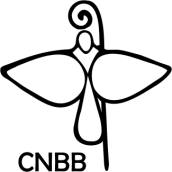 